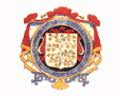 St Ives v HayleSaturday 22nd December 2012KO 2:30 p.m.atSt Ives Recreation Ground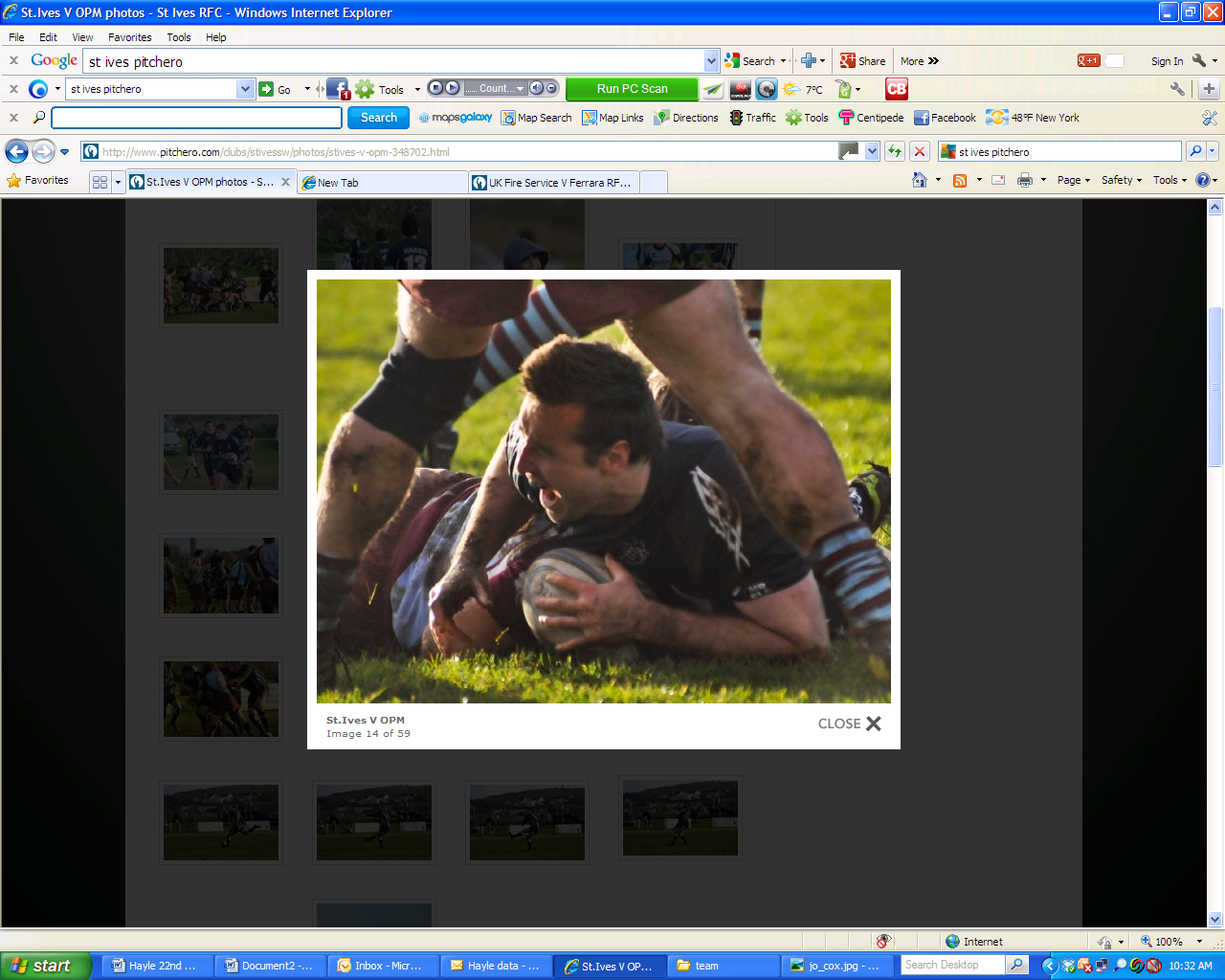 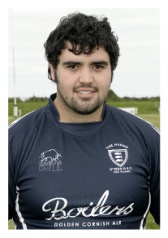 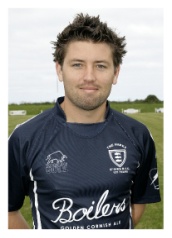 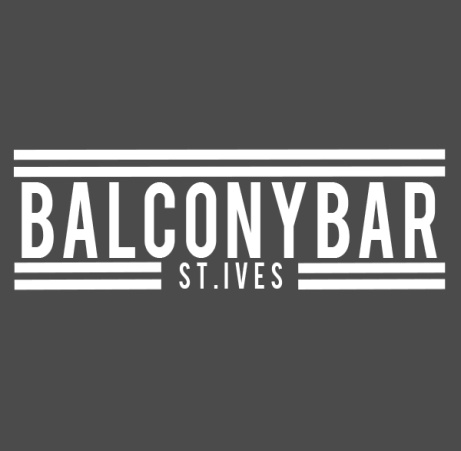 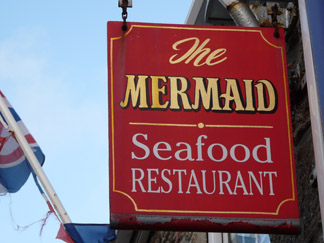 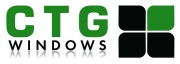 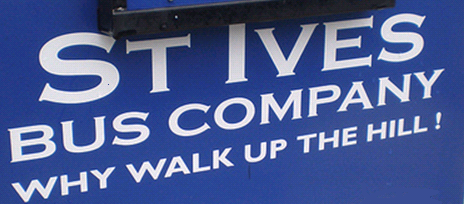 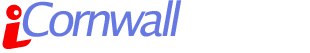 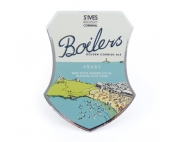 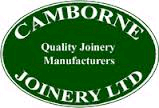 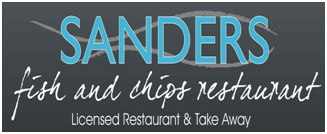 Form Guide Form Guide Form Guide Form Guide Form Guide Form Guide Form Guide Form Guide Form Guide Form Guide 1St Ives  (Home games)WWWWWWW100%5Hayle  (Away games)DLLWDWW57%Tribute Cornwall & Devon RFU League Table   Tribute Cornwall & Devon RFU League Table   Tribute Cornwall & Devon RFU League Table   Tribute Cornwall & Devon RFU League Table   Tribute Cornwall & Devon RFU League Table   Tribute Cornwall & Devon RFU League Table   Tribute Cornwall & Devon RFU League Table   Tribute Cornwall & Devon RFU League Table   Tribute Cornwall & Devon RFU League Table   Tribute Cornwall & Devon RFU League Table   Tribute Cornwall & Devon RFU League Table   Tribute Cornwall & Devon RFU League Table   #TeamPdWDLFADiff4TLBPts1Teignmouth141301554171383120642St Ives (SW)13130057512245390583Tiverton14101334023011070494Saltash13100340122317871485Withycombe139043452479860426Pirates Amateurs14617255285-3042327Hayle13625256293-3711318OPM146083723512151309Crediton14437187264-77022410Newquay Hornets1450937635818622311Falmouth14419259402-143412312Plymouth Barbarians14111292467-375041013Liskeard-Looe132110148402-25421814Wessex131012125470-345228